KIDS’ RACE  5K RUN/WALK  10-MILE BIKE  DUATHLON 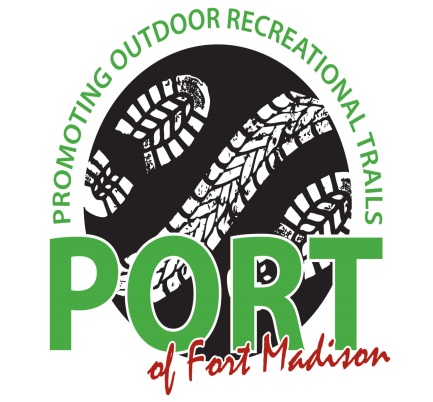 FUNDRAISING EVENT TO CREATE AND CONNECT TRAILS IN OUR COMMUNITY. PARTICIPANTS ARE ENCOURAGED TO WEAR HALLOWEEN COSTUMES OCTOBER 26, 2019 – 9:00 AMBAXTER SPORTS COMPLEX, 909 48TH ST., FORT MADISON, IOWA		Early Registration	Mail forms by October 11, 2019Awards			5K Run/Walk, Bike Only, Duathlon, and medals to all kids under 12.Age Groups		Under 12, 12-15, 16-19, 20-29, 30-39, 40-49, 50-59, 60+October 25, 2019	 5:00 PM-7:00 PM 	Early pickup/Registration – Baxter Sports Complex October 26, 2019	 7:00 AM 		Packet pickup/Registration – Baxter Sports Complex 					 9:00 AM		Kids RacePORT Water Bottles			 9:15 AM		5K Run/Walk, Bike only, DuathlonAvailable for Purchase!		10:30 AM		Awards & Prizes for Best CostumeMake checks payable to: City of Fort Madison-PORTMail to: Attn: Community Relations, Fort Madison Community Hospital, P.O. Box 174, Fort Madison, Iowa 52627Name: ____________________________________________________________Email:_________________________Street, City, State, _________________________________________________Phone:_________________________Sex:   	 M       F	Age on Race Day: ______	Long Sleeve Shirt Size:	   Youth:   XS   S    M    L    XL Water Bottle-Advance sales:  $5:00 __________	Long Sleeve Shirt Size:    Adult:   S     M    L    XL    2XLBike Jerseys - $75.00	(run small)    Women’s:  XS   S   M   L   XL   2XL	   Men’s:   S	M    L    XL   2XL   3XL(Circle one)	Kid’s Race          5K Run/Walk          Bike Only         Duathlon (run/bike/run)Kid’s Race:	$10 Early Registration w/Shirt		$10 after Oct. 11th or day of race – Shirt not guaranteed5K Run/Walk	$20 Early Registration w/Shirt		$25 after Oct. 11th or day of race – Shirt not guaranteedBike Only	$20 Early Registration w/Shirt		$25 after Oct. 11th or day of race – Shirt not guaranteedDuathlon:	$35 Early Registration w/Shirt		$40 after Oct. 11th or day of race – Shirt not guaranteed Waiver: By submitting this entry form, I hereby, for myself, my heirs and my executors, waive and release all rights and claims for damages I may have against PORT, City of Fort Madison, all sponsors, race directors, and management’s organizations for any injuries suffered by me in this event. I attest that I have trained sufficiently to participate in this event and I am physically fit. ________________________________________________	_______	____________________________	    ______________Participant’s Signature /Participant’s name if under 18	      Parent’s Signature if under 18	         Date